Publicado en Madrid el 25/05/2023 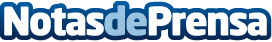 Candy Shop, la nueva colección de colonias para los fanáticos de las chuchesSe trata de una colección cápsula, creada por The Fruit Company, compuesta por cuatro aromas irresistibles que transportarán directamente hasta la infancia: nube de colores, osito de gominola, algodón de azúcar y chicle de fresaDatos de contacto:María Jesús Gómez Talaván91 563 67 80Nota de prensa publicada en: https://www.notasdeprensa.es/candy-shop-la-nueva-coleccion-de-colonias-para Categorias: Marketing Consumo Belleza http://www.notasdeprensa.es